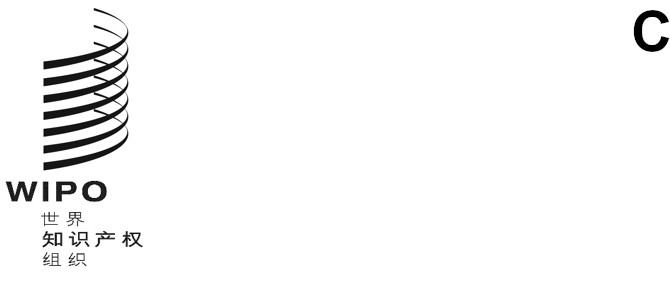 pct/wg/17/16原文：英文日期：2024年2月7日专利合作条约（PCT）工作组第十五届会议
2024年2月19日至21日，日内瓦PCT最低限度文献工作队：现状报告欧洲专利局和美利坚合众国编拟的文件摘　要本文件介绍了由欧洲专利局（欧专局）和美国专利商标局（美国专商局）牵头的PCT最低限度文献工作队（“工作队”）的最新工作情况。工作组在审查PCT最低限度文献方面取得了很大进展。经过工作组的大量工作以及PCT国际单位会议（MIA）和PCT工作组各届会议的讨论，PCT大会在第五十五届会议（第24次例会）（2023年7月6日至14日）上通过了文件PCT/WG/16/6中提出的对细则34、36和63的一系列拟议修正案（文件PCT/A/55/2）。工作队目前正集中精力，为及时实施经修订的法律框架做准备，该框架将从2026年起对PCT最低限度文件进行管理。背　景2005年，PCT国际单位会议（MIA）决定成立一个工作队，对PCT最低限度文献进行全面审查。工作队的任务是处理与专利文献和非专利文献有关的问题，包括传统知识有关数据库（文件PCT/MIA/11/14）。然而，由于种种原因，该进程多年来一直停滞不前。2016年1月，MIA就重新启动工作队的工作取得了协商一致，国际局邀请由国际检索单位之一担任工作队组长。2016年2月，欧洲专利局对国际局的邀请做出了正面答复，在此之后，工作队在欧专局的牵头下重新启动。如PCT工作组在2016年5月所述，工作队被给予如下任务授权（见文件PCT/WG/9/22第9段）：澄清现有PCT最低限度文献的范围，这是由于考虑到《产权组织工业产权信息和文献手册》已过时，最近一次修订专利文献的定义和范围是在2001年11月，最近一次修订非专利文献的定义和范围是在2010年2月。提出建议，拟定对于国家局来说合理并可遵照的标准，以便其国家文献集被纳入PCT最低限度文献，并允许国际单位和数据库提供方以及时可靠的方式便利地装载必要信息。对于实用新型是否也应作为最低限度文献一部分的问题也应当进行审查。就应在所有属于PCT最低限度文献清单的专利文献集中提供的专利数据提出建议，以明确界定专利数据的组成部分（如著录项目数据、摘要、全文、传真图像、分类数据），以及提出这些数据必须满足的质量和传送标准的建议，以便改进可检索性，并为专利局和商业数据库提供商之间的数据交换提供便利。制定专利文献集成为PCT最低限度文献一部分所需满足的标准，并确定各单位应纳入和检索的以不同语言提供的文件或相比其他专利文件包含等同技术公开的文件的范围。提高专利文件中的技术信息的可得性，即文件的技术和语言范围，以及所载信息的可检索性。这将进一步改进国际检索的质量，确保第三方更好地获取专利信息。提出建议，审查和保留PCT最低限度文献非专利文献部分的机制，兼顾包括以下各项在内的因素：可操作的期刊查询，包括其电子形式的可用性；期刊所涵盖的技术领域范围；适用于期刊的查询条件，包括费用和文本可检索性。就在PCT最低限度文献中纳入非专利文献的标准，尤其是基于传统知识的现有技术被纳入的条件提出建议。工作队还应在收到经印度主管部门修改的有关在PCT最低限度文献中纳入传统知识数字库的详细提案后与其进行合作。为提高效率，工作队遵循MIA于2017年初核可的工作计划，上述目标被归类如下（见文件PCT/MIA/24/4的附录）：目标A：针对目前PCT最低限度文献的专利文献和非专利文献部分，编订最新的详细目‍录。目标B：就国家专利集纳入PCT最低限度文献的条件和标准提出建议。目标C：明确规定应纳入属于PCT最低限度文献的专利集的专利数据著录项目和文本部分，并就此提出提案。目标D：就审查、纳入和维护非专利文献和基于传统知识的现有技术的条件和标准提出建议，并在之后根据届时已建立的标准，对印度主管部门关于印度传统知识数字库（TKDL）的经修改提案进行评估。在第二十九届会议（2022年6月20日至22日）上，MIA同意在工作队任务授权中增加以下三项目标（见文件PCT/MIA/29/4第22段和文件PCT/MIA/29/10第51(c)段）：指导和支持各局在PCT最低限度文献的修正定义生效日前做好技术准备，以便根据技术和可得性要求，提供在上述生效日或之后公布的所有专利文件，以及适用的实用新型文件。商定自PCT最低限度文献修正定义生效日起10年内的路线图，以支持各局满足技术要求，提供从截止日或之后到上述生效日之前公布的所有专利文件，以及适用的实用新型文件。确保在PCT MIA下的（未来）PCT最低限度文献常设工作队的任务授权中包括执行商定的路线图，该工作队将在有关PCT最低限度文献的经修正细则和《行政规程》新条款生效后开始运‍作。通常情况下，工作队使用产权组织提供的电子论坛（“维基”）开展工作。此外，在认为合适的情况下，为推动讨论进展，工作队举行实体或虚拟会议。关于目标A、B和C的讨论由欧专局牵头，关于目标D的讨论由美国专商局牵头。现　状关于目标A的讨论在2017年年底成功完成，即工作队成员通过了当前PCT最低限度文献的最新详细目录。PCT最低限度文献的专利文献和非专利文献部分最新详细目录都已在产权组织网站上公布。2018年以来，工作队通过在维基上的一系列讨论回合，就目标B、C和D开展工作。讨论很快显示，细则34和36需要修改，这两条细则的修改需要附有《PCT行政规程》中关于技术标准的新规定。经过工作组的大量工作以及MIA和PCT工作组各届会议的讨论，在PCT工作组第十六届会议（2023年2月6日至8日）上，欧专局和美国专商局提交了修正PCT实施细则和修改《PCT行政规程》的修订提案（文件PCT/WG/16/6）。对细则34、36和63的这些拟议修正，连同关于细则36和63的解释的谅解草案在PCT大会第五十五届会议（第24次例会）（2023年7月6日至14日）上获得通过（文件PCT/A/55/2和文件PCT/A/55/4 Prov.第32段)。它们将于2026年1月1日生效。在大会通过PCT细则修正案后，国际局将于2024年根据文件PCT/WG/16/6附件三中的案文，通过通函C.PCT 1660，就《PCT行政规程》的拟议修改征求意见。工作队于2023年5月22日至25日举行了第六届会议。在该届会议上，工作队在作出小幅修改后，核可了文件PCT/WG/16/6中所载的对《PCT行政规程》的拟议修改。除此以外，工作队该届会议的重点是实施拟议的经修订的法律框架，该框架将从2026年起适用于PCT最低限度文献。在这方面，工作队同意欧专局就专利文献提出的实施路线图。此外，工作队还批准了美国专商局提出的非专利文献方面的路线图和未来常设工作队的审查周期（文件PCT/MD/6/6，作为文件PCT/MIA/30/2的附录）。关于专利文献的实施路线图，它包括两个阶段：(a)	第一阶段“准备活动”涵盖直至2025年底的行动，以便专利局做好准备，满足2026年1月1日起生效的PCT最低限度文献要求。这将涉及根据产权组织标准ST.37编拟权威文档，以表明该日期之后公布的专利的摘要、说明书和权利要求书将以文本检索格式提供。每个拥有属于PCT最低限度文献要求的专利文献集的主管局还需要建立一个存储库，以便国际检索单位可以批量下载PCT最低限度文献数据，要求所有在2026年1月1日或之后公布的专利文件均采用文本检索格式。所有国际检索单位还需要确保能够从其存储库批量下载其他PCT最低限度文献批量数据集。(b)	第二阶段“业务活动”涵盖从2026年起处理2026年1月1日以后的专利文件的业务活动，以及直到2035年底对1991年1月1日以后公布的过档进行数字化的过渡活动。对于新的公布，将要求主管局纳入额外的权威文档信息，最迟在公布日后两个月以文本检索格式在存储库中存储专利数据，并批量下载其他PCT最低文件集。就过渡活动而言，主管局需要在权威文档中已纳入其1991年1月1日以后公布的专利文件的额外信息，并在2035年12月31日前将这些专利文件数字化，以文本检索格式将数据存储在主管局的存储库中。关于涉及非专利文献方面的实施路线图，未来的常设工作队将确定一名国际检索单位协调员，负责领导/主持2025年11月对PCT最低限度文献中的非专利文献项目清单进行的全面审查，然后在2026年5月举行第一次全面审查会议。然后，工作队将提交第一份非专利文献修订清单，供2026年晚些时候举行的国际单位会议通过，以便国际局在2027年1月公布更新后的清单。国际检索单位需要在新清单通过后两年内遵守新清单。每年5月将对清单进行年度审查，以删除过时和停用的资源，并对元数据进行更新。第二次全面审查将于2031年5月进行。公众也可以提出非专利文献项目，供工作队在下一次全面审查时考虑纳入PCT最低限度文献。在第三十届MIA会议（2023年11月1日至3日）上，欧专局和美国专商局提交了一份关于工作队工作的现状报告（文件PCT/MIA/30/2）。各单位对取得的进展表示欢迎。美国专商局表示愿意作为国际检索单位，协调和领导常设工作队于2026年5月对PCT最低限度文献中的非专利文献项目进行的首次全面审查。美国专商局请国际局为来自国际检索单位的非专利文献专家建立一个虚拟工作空间，以合作筹备此次审查（文件PCT/MIA/30/10第36段）。MIA注意到文件PCT/MIA/30/2的内容，并接受美国专商局的提议，由美国专商局牵头对PCT最低限度文献中的非专利文献项目进行首次全面审查（文件PCT/MIA/30/10第37段）。工作队目前正集中精力，为及时实施经修订的PCT最低限度文献法律框架做好准备。正如工作队上届会议所商定的，为了促进专利文献路线图的实施，欧专局于2024年1月在wiki上发布了一份核对表，用于根据wiki中的季度检查点监测工作队的进展。工作队下一次会议暂定于2024年4月22日至26日举行。请工作组注意本文件的内容。[文件完]